Brake Pedal Position Sensor ReplacementRemoval Procedure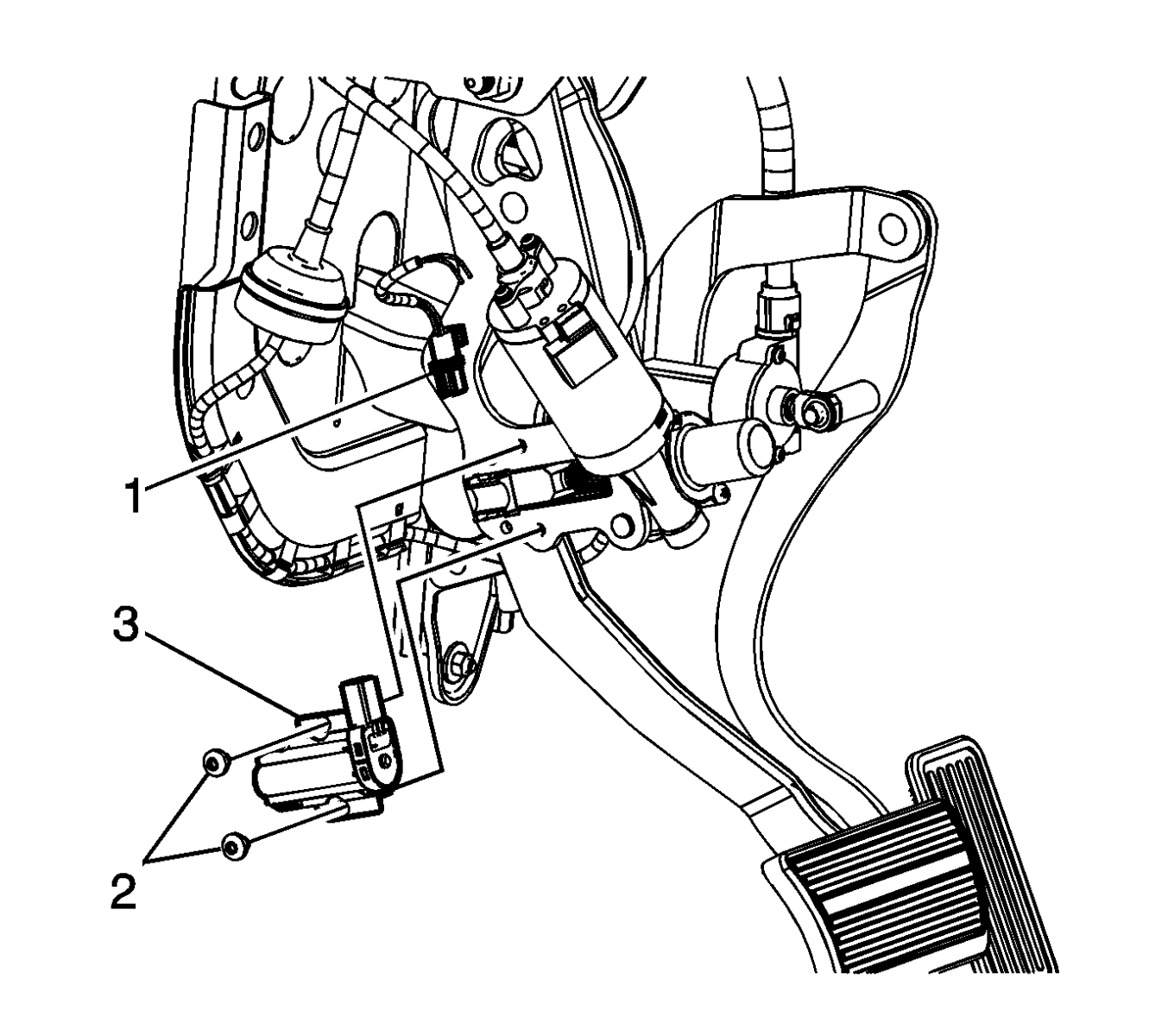 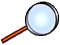 Remove the fuse block cover.Disconnect the brake pedal position sensor electrical connector (1).Remove the brake pedal position sensor bolts (2).Remove the brake pedal position sensor (3) from the vehicle.Installation ProcedureInstall the brake pedal position sensor (3) to the vehicle.Notice: Refer to Fastener Notice in Cautions and Notices.Install the brake pedal position sensor bolts (2).
Tighten
Tighten the bolts to 9 Y (80 lb in).Connect the brake pedal position sensor electrical connector (1).Install the fuse block cover.